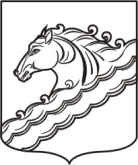 АДМИНИСТРАЦИЯ РЯЗАНСКОГО СЕЛЬСКОГО ПОСЕЛЕНИЯБЕЛОРЕЧЕНСКОГО РАЙОНА ПОСТАНОВЛЕНИЕот  30.09.2021                                                                                                                          № 78станица РязанскаяВ связи со сложившимися погодными условиями, исключающими риск возникновения большого количества природных пожаров и установлением повсеместно на территории Краснодарского края 1 класса пожарной опасности по условиям погоды, руководствуясь распоряжением администрации муниципального образования Белореченский район от 28.09.2021 года №403-р «Об отмене особого противопожарного режима на территории муниципального образования Белореченский район, руководствуясь статьей 32  Устава  Рязанского сельского  поселения  Белореченского района: 1. Отменить на территории Рязанского сельского  поселения  Белореченского района  особый противопожарный режим с 1 октября 2021 года.2. Считать утратившим силу постановление администрации Рязанского сельского поселения Белореченского района от 10 июня 2021   года № 48 «Об установлении особого противопожарного режима на территории Рязанского сельского поселения Белореченского района».          3. Контроль за исполнением постановления возложить на заместителя главы Рязанского сельского поселения Белореченского района Р.В.Мороко.4. Настоящее постановление вступает в силу со дня его подписания. Исполняющий обязанности главыРязанского сельского поселенияБелореченского района                                                                            Р.В.МорокоОб отмене особого противопожарного режима на территории Рязанского сельского поселения Белореченского района 